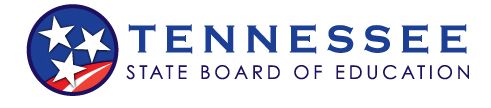 AGENDABEP Review CommitteeMay 29th, 2018     1:00 p.m. CDTWebinar and Call in InstructionsPlease click the link below to join the webinar: https://zoom.us/j/917769540Or iPhone one-tap :US: +14087403766, 917769540#  or +16468769923, 917769540# Or Telephone:Dial(for higher quality, dial a number based on your current location): US: +1 408 740 3766  or +1 646 876 9923  or +1 669 900 6833 Webinar ID: 917 769 540International numbers available: https://zoom.us/u/er0D4htDTI.		Welcome & Introduction of the Chair			Nathan JamesII.		Opening Remarks					Chairman Lillian HartgroveIII.		Roll Call to Establish a Quorum				Nathan James IV.		Overview of the Education Budget			Elizabeth Fiveash TDOE V. 		Discussion of Funding for Special Education Positions       Allison Davey TDOEVI.		Overview of TACIR Memo and Request 			Cliff Lippard TACIRVII.		PC 844 Brief Discussion					Nathan James VIII. 		The Governor’s Task Force on School Safety		Mike Herrmann TDOEIX.                         Committee Next Steps					Nathan JamesX.		Adjournment						Chairman Lillian Hartgrove